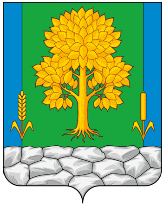 Российская ФедерацияКЕМЕРОВСКАЯ ОБЛАСТЬ - КУЗБАССТопкинский муниципальный округАДМИНИСТРАЦИЯ ТОПКИНСКОГО МУНИЦИПАЛЬНОГО округаПОСТАНОВЛЕНИЕот 01 апреля 2024 года № 523-пг. ТопкиО внесении изменений в постановление администрации Топкинского муниципального округа от 28.09.2020 № 892-п «О создании комиссии по обследованию жилых помещений инвалидов и общего имущества в многоквартирных домах, в которых проживают инвалиды, входящих в состав муниципального и частного жилищных фондов, расположенных на территории Топкинского муниципального округа, в целях их приспособления с учетом потребностей инвалидов и обеспечения условий их доступности для инвалидов»В соответствии с Федеральным законом от 06.10.2003 № 131-ФЗ «Об общих принципах организации местного самоуправления Российской Федерации», Уставом муниципального образования Топкинский муниципальный округ Кемеровской области-Кузбасса, в связи с изменением кадрового состава администрации Топкинского муниципального округа и приведением нормативного правового акта в соответствие:1. Внести в постановление администрации Топкинского муниципального округа от 28.09.2020 № 892-п «О создании комиссии по обследованию жилых помещений инвалидов и общего имущества в многоквартирных домах, в которых проживают инвалиды, входящих в состав муниципального и частного жилищных фондов, расположенных на территории Топкинского муниципального округа, в целях их приспособления с учетом потребностей инвалидов и обеспечения условий их доступности для инвалидов» следующие изменения:1.1. Включить в состав комиссии по обследованию жилых помещений инвалидов и общего имущества в многоквартирных домах, в которых проживают инвалиды, входящих в состав муниципального и частного жилищных фондов, расположенных на территории Топкинского муниципального округа, в целях их приспособления с учетом потребностей инвалидов и обеспечения условий их доступности для инвалидов члена комиссии - заместителя руководителя по социальному сопровождению филиала Государственного фонда поддержки участников специальной военной операции «Защитники Отечества» по Кемеровской области – Кузбассу (по согласованию).1.2. Пункт 4 данного постановления изложить в следующей редакции:«4. Контроль за исполнением постановления возложить на и.о. заместителя главы Топкинского муниципального округа по ЖКХ и благоустройству – начальника управления О.В. Антонову.».2. Разместить данное постановление на официальном сайте администрации Топкинского муниципального округа в информационно-телекоммуникационной сети «Интернет».3. Контроль за исполнением постановления возложить на и.о. заместителя главы Топкинского муниципального округа по ЖКХ и благоустройству – начальника управления О.В. Антонову.4. Постановление вступает в силу после его официального обнародования.Глава Топкинскогомуниципального округа                                                                   С.В. Фролов